Melléklet a       /2023. sz. Képv. test. határozathozTisztelt Képviselő-testület!A településtervek tartalmáról, elkészítésének és elfogadásának rendjéről, valamint egyes településrendezési sajátos jogintézményekről szóló 419/2021. (VII.15.) Korm. rendelet (a továbbiakban: Korm. rendelet) 7. §-a alapján Kiskőrös város településrendezési eszközeinek a napelempark fejlesztésével érintett területre (hrsz 0183/44-48) vonatkozó módosításához készülő megalapozó vizsgálat és alátámasztó javaslat készítésével kapcsolatban, a településrendezési feladat mértékét tekintve, a következőket határozzuk meg, illetve nyilatkozzuk:FŐÉPÍTÉSZ ÉS TELEPÜLÉSTERVEZŐ FELJEGYZÉSEKISKŐRÖS VÁROSTELEPÜLÉSRENDEZÉSI ESZKÖZEINEK EGYSZERŰSÍTETT ELJÁRÁSBAN TÖRTÉNŐ MÓDOSÍTÁSÁHOZJelen feljegyzés a Korm. rendelet 7. § (7) bekezdés b) pont előírás felhatalmazása alapján készült.Kiskőrös város településszerkezeti tervéről szóló 95/2015. sz. Képv. test. határozatának és a helyi építési szabályzatáról és szabályozási tervéről szóló 18/2015. (IX.10.) önk. rendeletnek (a továbbiakban: Tre) a napelempark fejlesztésével érintett területre (hrsz 0183/44-48) vonatkozó módosításához a megalapozó vizsgálat és alátámasztó javaslat elkészítésével kapcsolatban, a településrendezési feladat méretét tekintve, a következőket nyilatkozzuk:A megalapozó vizsgálata és alátámasztó javaslata a következő fejezeteket tartalmazza:Tervezési területTervezési feladatVizsgálat és javaslatTelepülésszerkezeti tervi összefüggésHész módosítási igénySzabályozási tervi érintettségTájrendezés, biológiai aktivitásérték számításZöldfelületi rendszerKözlekedési javaslatKözművesítés és hírközlésÉpített környezet védelme, örökségvédelemKörnyezeti hatásokTerületrendezési tervekkel való összhang vizsgálataA fel nem sorolt alfejezeteket nem szükséges elkészíteni.A Korm. rendelet 7. § (8) bekezdés alapján a feljegyzésben szereplő tartalom a tervezés során csak a tervezési feladat változása vagy a tervezési terület csökkenése miatt csökkenthető, ugyanakkor a Korm. rendelet 7. § (2) bekezdésben foglalt követelmények teljesülése érdekében, a tervező által a feljegyzés módosítása nélkül kiegészíthető.Kelt: 2023. március 09.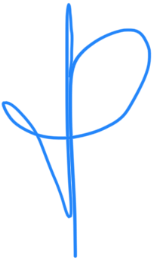 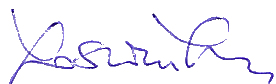   Szabó János	Koszorú Lajos főépítész	vezető településtervező TT/1 01-1346